Heading/title (Calibri light, font size 12pt, centred, spacing after 6pt, line spacing exactly 14pt)Presenting Author 1*, Co-authors2, Co-authors3, Co-authors4 (Calibri, font size 10pt, centred, spacing after 6pt line spacing exactly 14pt)1Affiliation, Country. 2Affiliation, Country. 3Affiliation, Country. 4Affiliation, Country. (Calibri light, font size 10pt, centred, line spacing exactly 14pt)* email: email@email.email (Calibri light, font size 10pt, centred, spacing before 3pt, spacing after 3pt, line spacing exactly 14pt)Abstract (Calibri light, font size 10pt, full justification, line spacing exactly 14pt)Attention: The abstract must not exceed one A4 page. aaaa bbb ccc ddd, aaaa bbb ccc ddd aaaa bbb ccc ddd aaaa bbb ccc ddd aaaa bbb ccc ddd aaaa bbb ccc ddd aaaa bbb ccc ddd aaaa bbb ccc ddd aaaa bbb ccc ddd. aaaa bbb ccc ddd aaaa bbb ccc ddd aaaa bbb ccc ddd aaaa bbb ccc ddd aaaa bbb ccc ddd, Fig. 1. aaaa bbb ccc ddd aaaa bbb ccc ddd aaaa bbb ccc [1]. aaaa bbb ccc ddd aaaa bbb ccc ddd aaaa bbb ccc ddd [2]. aaaa bbb ccc ddd aaaa bbb ccc ddd aaaa bbb ccc ddd aaaa bbb ccc ddd aaaa bbb ccc ddd aaaa bbb ccc ddd [3]. Attention: The abstract must not exceed one A4 page.Add here your figure (maximum 1)/table (maximum 1), centred.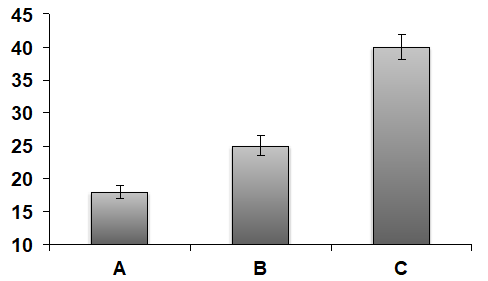 Figure 1. aaaa bbb ccc ddd, aaaa bbb ccc ddd aaaa bbb. (Calibri Italic, font size 9pt, full justification, spacing after 10pt, line spacing exactly 14pt)Keywords (Calibri, bold, font size 10pt, alignment left, line spacing exactly 14pt)Keyword 1; Keyword 2; Keyword 3; Keyword 4; Keyword 5References Write here your references (Calibri light, font size 9pt, full justification, line spacing exactly 14pt)[1]	J. Allmer, C.H. Markert, E.J. Stauber, M. Hippler, FEBS Letters 562 (2004) 202–206.[2]	AcknowledgementsWrite here your acknowledgements (Calibri light, font size 9pt, full justification, line spacing exactly 14pt)aaaa bbb ccc ddd, aaaa bbb ccc ddd aaaa bbb ccc ddd aaaa bbb ccc.[Author Information]Please fill the following green part of the table by strictly following the format of the example given in the yellow part.Details of presenting author and the information for programDetails of presenting author and the information for program (example)Student/Non studentTitle (Prof./Dr./Ms./Mr.)Full name EmailName of organizationCountryConference  CSI XLIII / ASLIBS2023Presentation preference Oral / PosterBest Student Presentation Award(apply/-)Student/Non studentNon-studentTitle (Prof./Dr./Ms./Mr.)Prof.Full name Yoshihiro DeguchiEmailydeguchi@xxxxxxxName of organizationTokushima UniversityCountryJapanConference  CSI XLIIIPresentation preference OralBest Student Presentation Award(apply/-)-